County Cultural and Language Officer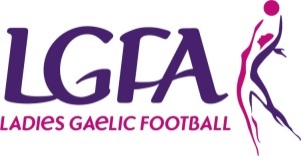 Role DescriptionThe role of the County Cultural and Language Officer is to provide advice to the County/Clubs officers in supporting the National Language and Culture.   Reports/accountable to Coiste Contae  Responsibilities  Act as Cathaoirleach of the Coiste Cultúr agus Teanga Contae (County Culture and Language subcommittee if in place) and to be a member of the County Executive Provide a service/input for County Publications/Programmes and Medals and Trophies Liaise with other language and cultural groups within the County Liaise with Clubs regarding Cúrsaí Gaeilge Encourage the use of bi-lingual materials (signs etc...) within the County and in Clubs.  Administer County Gaeltacht Scholarships Schemes SKILLSKNOWLEDGEHave good written and spoken knowledge of the Irish Language (Gaeilge)  Have good communication skills  Ability to Delegate tasks  Have good organisational skills  Be IT literate  Eolas mhaith ar an teanga dúchais agus ar chultúr traidisiúnta na tíre/ A good knowledge of the native language and the traditional culture of the countryOTHER REQUIREMENTSHave time to do the job Have a genuine interest in the Association  Have a genuine interest in the Irish language and culture  Be of good standing in the community  